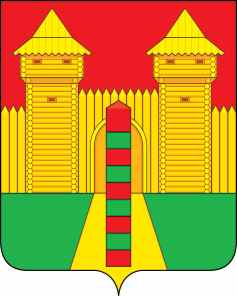 АДМИНИСТРАЦИЯ  МУНИЦИПАЛЬНОГО  ОБРАЗОВАНИЯ «ШУМЯЧСКИЙ   РАЙОН» СМОЛЕНСКОЙ  ОБЛАСТИПОСТАНОВЛЕНИЕот 22.05.2024г.  № 258          п. ШумячиВ соответствии с Земельным кодексом Российской Федерации от 25.10.2001 № 136-ФЗ, решением Шумячского районного Совета депутатов от 01.02.2002 № 7 «Об управлении и распоряжении земельными участками, находящимися в государственной собственности и расположенными на территории муниципального образования «Шумячский район»   Смоленской области», на  основании заявлений Совета депутатов Шумячского городского поселения в лице Главы муниципального образования Шумячского городского поселения Казаковой Н.М. от 07.05.2024 г.  № 44.Администрация муниципального образования «Шумячский район» Смоленской областиП О С Т А Н О В Л Я Е Т:                 1. Предоставить в постоянное (бессрочное) пользование Совету депутатов Шумячского городского поселения, основной государственный регистрационный номер 1056700019947, земельный участок из земель населенных пунктов с кадастровым номером 67:24:0190118:143, находящийся по адресу: Российская Федерация, Смоленская область, Шумячский район,  Шумячское городское поселение, поселок Шумячи, улица Парковая (далее – Участок), для  использования в целях – для оздоровительной деятельности, общей площадью 408 (четыреста восемь) кв.м.- Ограничения использования или обременения Участка: - для данного земельного участка обеспечен доступ посредством земельного участка (земельных участков) с кадастровым номером (кадастровыми номерами): 67:24:0190118:1, земли общего пользования. Граница земельного участка пересекает границы земельных участков (земельного участка) с кадастровыми номерами (кадастровым номером) 67:24:0190118:1.2. Совету депутатов Шумячского городского поселения, основной государственный регистрационный номер 1056700019947, обеспечить государственную регистрацию права постоянного (бессрочного) пользования Участков. Глава  муниципального  образования «Шумячский район» Смоленской области                                                      Д.А. КаменевО предоставлении в постоянное (бессрочное) пользование Совету депутатов Шумячского городского поселения земельных участков, государственная собственность на которые не разграничена